Canberra Health ServicesClinical ProcedureIntravenous Dosing and Monitoring of Aminoglycosides (gentamicin, tobramycin and amikacin) in AdultsContents	1Purpose	2Scope	2Alerts	2Medication information	2Section 1: Prescribing the initial dose	4Section 1.1: Standard gentamicin/tobramycin dosing	4Section 1.2: Standard amikacin dosing	5Section 1.3: Dosing in patients with special considerations	5Section 1.3.1: Cystic Fibrosis	5Section 1.3.2: Aminoglycosides in Pregnancy	5Section 1.3.3: Endocarditis	6Section 1.3.4: Mycobacterial infections	6Section 2: Monitoring and prescribing of subsequent doses	7Section 2.1:  Single sample TDM	8Section 2.2: Two-Sample TDM	9Section 2.3: TDM for unique indications	10Section 2.3.1: Mycobacterial infections	10Section 2.3.2 Endocarditis – synergistic dosing	11Section 2.4. Clinical monitoring requirements	11Section 3: Drug Administration	12Related Legislation, Policies and Standards	12References	13Search Terms	13Attachments	13Appendix 1 – Dosing calculation using Ideal Body Weight (IBW)	15To ensure the safe prescribing, administration and monitoring of intravenous aminoglycoside therapy for the treatment of systemic infection at Canberra Health Services (CHS).Back to Table of ContentsAll approved Canberra Health Services (CHS) staff working within their scope of practice that prescribe, administer, monitor or advise on the use of intravenous aminoglycosides at Canberra Hospital and Health Services. Approved health professionals working within their scope of practice should refer to the information in this document for the dosing, administration and monitoring of aminoglycoside therapy.ExclusionsThis procedure does not apply to:Routes of administration other than intravenous eg. inhaled, intra-peritoneal, topical or implantationPaediatrics – see paediatric guidelines Back to Table of ContentsGentamicin and Tobramycin are “ORANGE” restricted antimicrobials: ID/AMS approval is required after 3 days of therapyAmikacin is a “RED” restricted antimicrobial: ID/AMS approval is required within the first 24 hours of prescriptionBack to Table of Contents
Mechanism of action Aminoglycosides inhibit bacterial protein synthesis by binding to a protein on the 30S subunit of bacterial ribosomes, resulting in cell membrane damage and cell death. Contraindications and PrecautionsRenal impairment is not an absolute contraindication to aminoglycosides. For patients with renal impairment, a single dose of aminoglycoside, with no subsequent doses, can be life-saving and is generally safe. If the patient may still require broad spectrum Gram-negative cover longer than 1 day, consultation with an Infectious Diseases Specialist or the Antimicrobial Stewardship Team is advisable. Absolute Contraindications: Hypersensitivity to aminoglycosidesPrevious aminoglycoside-induced ototoxicity or nephrotoxicityPrecautions:Renal impairmentRenal service should be consulted if patient’s Creatinine Clearance is less than 30mL/min for authorisation of further doses Pre-existing hearing impairmentNeuromuscular diseaseElderlyFamily history of aminoglycoside toxicityPresentationGentamicin sulphate 40mg/mL solution for injectionTobramycin sulphate 40mg/mL solution for injectionAmikacin sulphate 250mg/mL solution for injectionInteractionsAvoid concurrent administration with other nephrotoxic drugsPotent diuretics such as high dose frusemide may contribute to ototoxicity and may also cause alterations in serum and tissue concentrationsNeuromuscular blocking activity of some drugs, such as anaesthetic agents or opioid analgesics may be enhanced Adverse EffectsNephrotoxicity (usually reversible)Gradual worsening of renal function, increasing creatinine and proteinuriaMay present as acute tubular necrosis More common in patients with pre-existing renal impairmentAssociated with increased duration of therapy and large exposuresSee paediatric guidelines for monitoring requirements Ototoxicity (irreversible in approximately half of cases)Nausea, vertigoTinnitusHigh frequency hearing loss in up to 26% patients treatedSee Section 2.4 for monitoring requirementsNeuromuscular blockadeMay result in respiratory depressionBack to Table of ContentsEmpiric aminoglycoside dosing is dependent on the patient group and the clinical indication. Aside from the special patient considerations listed below, the majority of patients will be managed as per Section 1.1 and 1.2 (Standard dosing for gentamicin/tobramycin and amikacin).  Intra-operative surgical prophylaxisDosing for this indication is dependent on the surgical procedure and may vary from the doses recommended in this document. Refer to Therapeutic Guidelines: Antibiotic for more information.Special patient considerations: pregnancy, cystic fibrosis, mycobacterial infections and endocarditisThese indications have unique dosing recommendations, please refer to  Section 1.3 for guidance.Section 1.1: Standard gentamicin/tobramycin dosing Determine the total body weight and age of the patientDetermine if the patient has severe sepsisFor example: hypotension, high lactate or end organ dysfunction secondary to sepsisRefer to the dose recommendations in Table 1 Calculate your dose to the mg then round the total dose UP to the nearest multiple of 40mgCap the dose to the maximum dose if the recommended dose is higher than the calculated doseDosing frequency is once daily – chart the initial dose on the ‘once only/stat’ section of the medication chart, and subsequent doses on the ‘variable dose’ section
Table 1: Gentamicin/tobramycin dosing table in patients without special considerations Section 1.2: Standard amikacin dosing Determine the total body weight, age of the patientDetermine if your patient has severe sepsis or not For example: hypotension, high lactate or end organ dysfunction secondary to sepsisRefer to the dose recommendation in Table 2 Calculate your dose to the mg then round the total dose UP to the nearest multiple of 250mg Cap the dose if the recommended dose is higher than the calculated doseDosing frequency is once daily – chart the initial dose on the ‘once only/stat’ section of the medication chart, and subsequent doses on the ‘variable dose’ sectionTable 2: Amikacin dosing table in patients without special considerations Section 1.3: Dosing in patients with special considerationsSection 1.3.1: Cystic FibrosisDosing requirements are higher in this population due to altered volume distribution and increased drug clearance. Aminoglycosides, particularly tobramycin, are commonly used for ‘tune-ups’ or infective exacerbations in patients colonised with Pseudomonas. Dosing weight should be calculated in this population using total body weight, as this is often lower than the ideal body weight. Chart in the ‘Variable dose’ section of the medication chart:

Table 3: Starting doses in cystic fibrosis
For mycobacterial infections, dose according to Section 1.3.4 instead.
Section 1.3.2: Aminoglycosides in PregnancyUse of aminoglycosides in pregnancy should be reserved for severe or life-threatening infections for which safer drugs are inappropriate. For more information consult the ward pharmacist, Medicines Information (ext. 43333), Antimicrobial Stewardship team (ext. 43378), or obstetrics. Dosing weight should be calculated using pre-pregnancy, total body weight. Chart on the ‘variable dose’ section of the medication chart.For standard indications, dose as per Table 1 for gentamicin/tobramycin, and Table 2 for amikacin using the appropriate dosing weight.For non-standard indications, refer to the relevant section for dosage and management, or consult the Infectious Diseases/Antimicrobial Stewardship teams. Section 1.3.3: EndocarditisEmpiric therapy (organism unknown) – Prescribe once-daily dosing as per Section 1.1 Directed therapy – Prescribe synergistic therapy as below:Gentamicin use in this setting is for synergy with penicillins and glycopeptides for gram positive organisms (see Therapeutic Guidelines for more information). Management should be guided by Infectious Diseases. The aim is to provide stable, detectable serum drug concentrations rather than concentration-dependent killing with high peaks and low troughs. Chart in the ‘regular medicines’ section of medication chart as per Table 4.Table 4: Empiric gentamicin dosing for synergistic therapyRefer to the Appendix 1 for guidance on dose calculations using ideal body weight (IBW).The use of once-daily dosing (i.e. 3 mg/kg 24-hourly) for synergistic therapy is not yet widely accepted as there is only limited evidence supporting its use for certain organisms. Use of this regimen should be on the advice of Infectious Diseases only. 
Section 1.3.4: Mycobacterial infectionsAmikacin is used in combination with other antimicrobials for mycobacterial infections such as Multi-Drug resistant Tuberculosis and Non-Tuberculosis Mycobacterium, under the guidance of Infectious Diseases.There is limited data on the optimal dose and regimen for this indication and the choice of regimen will depend on the assessment of the individual patient by Infectious Diseases or Respiratory (if infection is pulmonary in origin). The chosen regimen may differ from those listed below.Commonly used starting doses for amikacin (using Ideal Body Weight – see Appendix 1):10-15 mg/kg daily 5-7 days a week*
OR 
25 mg/kg 2-3 times a week (if CrCL≥50 ml/min)**
*For dosage adjustment in renal impairment, see Table 5.**If CrCL < 50 ml/min, renally adjust from a starting dose of 10-15mg/kg daily as per Table 5.Table 5: Dosage adjustment of daily amikacin in renal impairment for mycobacterial infection*Back to Table of ContentsOngoing dosing should be determined by Therapeutic Drug Monitoring (TDM). The aim of TDM is to ensure the dose is adequate and to avoid excessive drug exposure. Monitoring should ideally occur after the first dose in all patients.Alert: For patients with severe sepsis or renal impairment, TDM after the first dose is mandatoryIn patients with CrCL<40ml/min, aminoglycosides should not be continued after the first dose unless on the advice of the renal unit Consult your pharmacist if the renal unit has approved ongoing aminoglycoside use in a patient undergoing haemodialysis or another form of renal replacement therapyFor all other patients groups, TDM is mandatory if receiving more than 48 hours of therapy, but should ideally occur after the first doseTherapeutic drug monitoring is not required for single dose treatment only, such as surgical prophylaxisSecond daily dosing is also not recommended, consult AMS if adequate exposure cannot be safely achieved with daily dosingUnique indications: Endocarditis and mycobacterial infectionsThese patient groups have unique TDM requirements, refer to Section 2.3.Amikacin therapy (not for unique indications) and patients with altered pharmacokinetics If your patient fits into the following categories, refer to Section 2.2: Two sample TDM. Patients with altered pharmacokinetics:Patients admitted to the Intensive Care UnitPatients in shockObese patients (BMI >30 kg/m2)eGFR < 30mL/min (if further doses authorised by the renal service)Patients with quadriplegiaPatients with cystic fibrosisPatients with ascitesPatients with burnsPregnant patientsFor all other patients: refer to Section 2.1: Single sample TDM.Section 2.1:  Single sample TDM This method provides a computer generated recommendation for subsequent dosing by estimating the Area-Under the Curve (AUC) and C max using a single drug concentration.One serum sample 6-8 hours after the beginning of the antibiotic infusion is required to perform TDM:Ordering the sample:Document on the pathology form:Gent-D or Tobra-D, depending on whether gentamicin or tobramycin is usedDate and time infusion was started (24 hour time)The dose administered (mg)Patient’s total body weight (kg)Time the blood sample is due (24 hour time)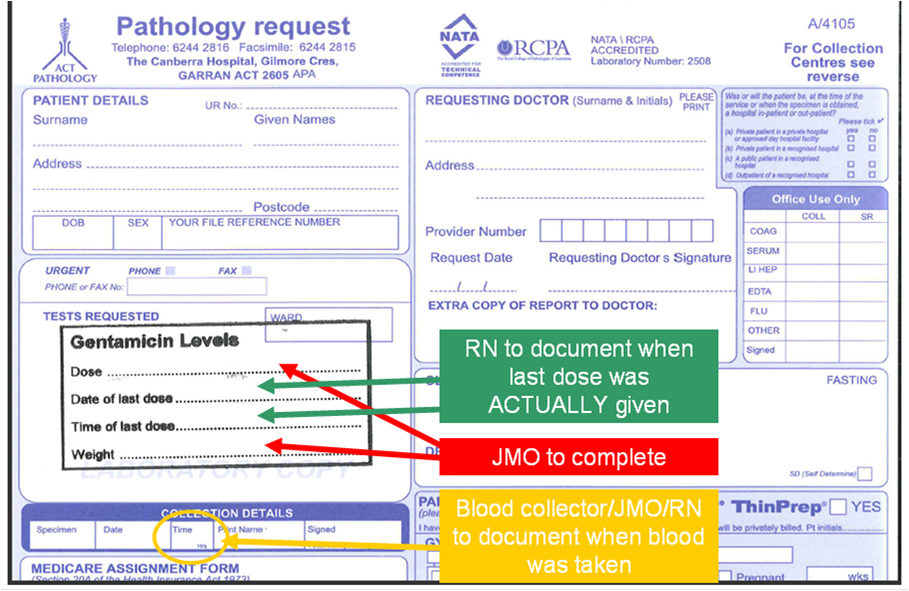 Dosing recommendations cannot be calculated by the pathology system if this information is not provided. This information can be provided to pathology retrospectively after a separate pathology form is submitted with the supplemental information if not provided with the initial request.Reviewing results:Access the Gent-D or Tobra-D result via the Clinical Information System (CIS)Ensure that all of the input information that is displayed on the result is correctAdjust the dose based on the recommendations listed on the pathology resultIf a dose recommendation cannot be made by the pathology program, consult your pharmacist or AMS (ext. 43378)Frequency of subsequent TDM If a dose change is recommended, repeat TDM after the new dose has been givenIf the pathology recommendation is to continue the same dose, repeat TDM every 2-3 daysMore frequent monitoring may be required if the patient is unstable, e.g. fluctuating renal function  Serial decreasing dose requirements can be an early indication of deteriorating renal function, consider ceasing aminoglycoside therapy if an acute kidney injury is suspected Section 2.2: Two-Sample TDMThis method provides a computer generated recommendation for subsequent dosing by estimating the Area-Under the Curve (AUC) and C max using two drug concentrations.Two-Sample TDM Procedure:
Serum drug concentrations should be taken:1 hour after the beginning of the antibiotic infusion (infusion duration of 30 minutes)
AND6-8 hours after the beginning of the antibiotic infusionThe second sample can be taken as late as 10 hours post, as long as the result is above the limit of detectionAlert: Pathology cannot provide automated AUC optimised dosage recommendations for the following groups: Cystic Fibrosis, Amikacin. For these patients, order TDM as above and contact your pharmacist for interpretation of concentrations and subsequent dosage recommendations.If the patient does not have cystic fibrosis, and is not being prescribed Amikacin, the pathology system can provide a dose recommendation from a Gentamicin/Tobramycin-D request.Document on the pathology form:Gent-D or Tobra-D, depending on whether gentamicin or tobramycin is usedDate and time infusion was started (24 hour time)The dose administered (mg)Patient’s total body weight (kg)Time the blood sample is due (24 hour time)Reviewing results and subsequent dosing and monitoring:Results can be reviewed on the CIS and subsequent dosing managed as per single-sample TDM. For patients with cystic fibrosis or prescribed amikacin, consult your pharmacist for subsequent dosing and monitoring. Section 2.3: TDM for unique indicationsThis section applies to patients with mycobacterial infections and endocarditis.Section 2.3.1: Mycobacterial infectionsPatients treated with amikacin for mycobacterial infections often require a prolonged course and the dosing regimen differs from that of standard bacterial infections.  The best monitoring strategy is not well established, however regular trough concentrations are usually recommended to exclude accumulation and toxicity risk.  Sampling at other times, such as peak concentrations, may be conducted to help characterise the pharmacokinetic profile in patient, particularly if the patient is expected to have unpredictable pharmacokinetics (e.g. renal failure, cystic fibrosis). Consult the AMS/ID pharmacist for further advice. Trough (pre-dose) concentrations Perform after the first dose, then weekly for the first 2 weeks, and then monthly thereafter. More frequent monitoring may be required if there is a change in dose or if the renal function is not stable. The target trough concentration is <0.3mg/L (below limit of detection). Reduce the dose if the measured trough concentration exceeds this – seek advice from your pharmacist. Peak concentrations Peak concentrations are not considered routine practice. Concentrations between 25-45mg/L have been reported in the literature after a 15mg/kg dose, and concentrations between 65-80mg/L have been reported after a 25mg/kg dose. These ranges are not considered to be validated clinical targets. If required, peak concentrations are measured 30 minutes after the completion of the infusion. See Section 2.4 for additional information for clinical monitoring required for prolonged courses of aminoglycoside therapy.Section 2.3.2 Endocarditis – synergistic dosingTrough (pre-dose) gentamicin concentrations should be performed at least twice a week for gentamicin synergistic regimens (8-hourly or 12-hourly). In patients with acute changes to their renal function it may be necessary to monitor trough concentrations daily. Aim for Trough concentrations 0.5-1mg/L to minimise toxicity. If trough concentrations are elevated it may be necessary to reduce the dose or dose frequency as per Table 6.Table 6: Dose adjustments for synergistic gentamicin See Section 2.4 for additional information for clinical monitoring required for prolonged courses of aminoglycoside therapy.Section 2.4. Clinical monitoring requirementsAdditional clinical patient monitoring should occur in addition to Therapeutic Drug Monitoring. For more in depth information, refer to Therapeutic Guidelines: Antibiotic.  Monitoring for nephrotoxicity: EUCs at baseline and then at least 2 to 3 times a week, increasing the frequency of monitoring if renal function is unstableStop aminoglycoside therapy if there is a significant decrease in renal function (e.g. increase in serum creatinine by ≥30 micromol/L or ≥1.5 times the baseline) Monitor serial calculated dose requirements from pathology or pharmacy and consider the possibility of an acute kidney injury if dose requirements are consistently decreasingIf further antibiotic therapy required seek expert adviceMonitoring for vestibular and auditory toxicity:All patients should be informed, if possible, of the potential for vestibular and auditory toxicityInstruct patients to report any balance or hearing problems and ask patients receiving aminoglycosides on each clinical review about whether they are experiencing gait ataxia, imbalance, blurred vision during head movement, sensation of bouncing vision, or hearing lossSpontaneous vertigo is not a feature of vestibular toxicityFor prolonged courses of aminoglycoside therapy (>5 days) formal vestibular and audiometry testing should be performed, if available – contact ext. 45261 to speak with the audiologist on duty for further advicePerform baseline testing and then repeat periodically (e.g. weekly) If vestibular or auditory toxicity is noted, stop the aminoglycoside and seek expert advice if ongoing antibiotic therapy is requiredThe audiology service is available on Monday and Tuesdays onlyBack to Table of ContentsThe preferred method of administration for aminoglycosides is as an infusion over 30 minutes, as this is factored into the methods used to calculate AUC when monitoring drug concentrations. Administration as a slow bolus injection is appropriate in certain circumstances and will yield a higher peak concentration. If this is done, the pharmacist should be alerted if TDM is being performed as this may affect the interpretation of drug concentrations. A summary of guidance is provided in Table 7.Table 7: Recommendations for administration of aminoglycosidesFor more information, consult the latest edition of the Australian Injectable Drugs Handbook via the CHS Library website.Back to Table of ContentsPoliciesMedication Handling PolicyProceduresAntimicrobial Stewardship ProcedureBack to Table of ContentsAvent, M. et al. (2011). Current use of aminoglycosides: indications, pharmacokinetics and monitoring for toxicity. Internal Medicine Journal. 41:441-449.Australian Medicines Handbook (2017)Micromedex online (2017)MIMS online (2017) The Society of Hospital Pharmacists of Australia, 2016. Australian Injectable Drugs Handbook, Seventh Edition.Australian Medicines Handbook Pty Ltd. Australian Medicines Handbook [online] Adelaide (SA): Australian Medicines Handbook Pty Ltd accessed online 1 Jan 2018.Victorian Infectious Diseases Service, 2012. Management of Tuberculosis: A handbook for clinicians, First Edition. Curry International Tuberculosis Center and California Department of Public Health, 2016. Drug-Resistant Tuberculosis: A survival guide for clinicians, Third Edition.Ward K, Theiler R. Once-daily dosing of Gentamicin in Obstetrics and Gynecology. Clin Obstet Gynecol 2008; 51: 498–506.
Back to Table of ContentsIntravenous Dosing, Monitoring, Aminoglycosides, gentamicin, tobramycin, amikacinBack to Table of ContentsAppendix 1 – Dosing calculation using Ideal Body Weight (IBW)Disclaimer: This document has been developed by Canberra Health Services specifically for its own use.  Use of this document and any reliance on the information contained therein by any third party is at his or her own risk and Canberra Health Services assumes no responsibility whatsoever.Policy Team ONLY to complete the following:This document supersedes the following: Appendix 1 – Dosing calculation using Ideal Body Weight (IBW)Males:  50 kg + 0.9 kg/cm for each cm over 152 cmFemales:  45.5 kg + 0.9 kg/cm for each cm over 152 cmIf the patient is obese, calculate 40% of the difference between the IBW and the total body weight and add this to the IBW to give an adjusted dosing weight.Contents Purpose	ScopeAlerts Medication information Section 1: Prescribing the initial doseADULT Once Daily IV gentamicin/tobramycin starting dose ADULT Once Daily IV gentamicin/tobramycin starting dose Standard Dosing Standard Dosing Severe Sepsis Severe Sepsis Age Dose Maximum Dose Dose Maximum Dose Females <75 yrs5-6 mg/kg400mg 7 mg/kg 480mg >75 yrs4 mg/kg 280mg 6 mg/kg 400mg Male <75 yrs5-6 mg/kg 480mg 7 mg/kg 560mg >75 yrs4 mg/kg 320mg 6 mg/kg 440mg ADULT Once Daily IV amikacin starting doseADULT Once Daily IV amikacin starting doseStandard DosingStandard DosingSevere SepsisSevere SepsisAgeDose Maximum DoseDose Maximum DoseFemales <75 yrs20-25 mg/kg1750mg30 mg/kg2000mg>75 yrs15 mg/kg1250mg25 mg/kg1750mgMale <75 yrs20-25 mg/kg2000mg30 mg/kg2250mg>75 yrs15  mg/kg1250mg25 mg/kg1750mgGentamicin/Tobramycin: Amikacin:10 mg/kg x total body weight up to 660mg once daily OR 
Same dose used last admission if guided by previous Therapeutic Drug Monitoring.30-35 mg/kg x total body weight up to 2500mg once-daily ORSame dose used as last admission if guided by previous Therapeutic Drug MonitoringCreatinine Clearance Gentamicin Dose (IBW)CrCL ≥60 mL/min1 mg/kg 8-hourlyCrCL 30-60 ml/min1 mg/kg 12-hourlyCrCL if <30 ml/min1 mg/kg 24-hourlyRenal function (CrCL)Percentage of doseDosing frequency> 50 ml/min50-100%24-hourly10-50 ml/min50%48-hourly<10 ml/min30%48-hourlyDialysis/Renal Replacement therapySeek expert adviceSeek expert adviceSection 2: Monitoring and prescribing of subsequent dosesTrough concentration Dose adjustment>1mg/LDecrease dose or frequency0.5-1mg/LContinue current doseUndetectable Increase dose or frequencySection 3: Drug AdministrationDrugInfusionBolusGentamicin/TobramycinIn 50mL sodium chloride 0.9% over 30 minutesSlow injection over 3-5 minutes. AmikacinIn 100mL sodium chloride 0.9% over 30 minutes
Slow injection over 3-5 minutes: only recommended for doses under 500mgRelated Legislation, Policies and StandardsReferencesSearch TermsAttachmentsDate AmendedSection AmendedDivisional ApprovalFinal Approval 21 February 2018Complete reviewLisa Gilmore, ED CSSCHHS Policy CommitteeTemplate and document updated to reflect current organisational structurePolicy Team LeaderCo-chair CHS Policy Committee 24 June 2021 Review date extended until 1 December 2021 Dr Nick Coatsworth Kath MacphersonA/g Senior Director, Policy, Planning and Government RelationsDocument NumberDocument NameCHHS12/326Once-Daily Aminoglycosides (ADULTS) Dosing and Monitoring Clinical Guidelines for gentamicin and tobramycinHeight (cm)IBW (kg)IBW (kg)Height (cm)MaleFemale150504615553481605753165625717066621757166180757118580751908480